全国医学院校毕业生就业双选会关于举办“河南省医学院校2023届毕业生（春季）就业双选会暨全国医疗卫生紧缺人才引进专场洽谈会”的通知各用人单位、人社局、卫健委、人才交流（人力资源）中心：为贯彻落实二十大精神以及教育部、人力资源和社会保障部的工作部署，积极搭建平台，切实做好高校毕业生就业工作，加强各地区基层医疗卫生单位对急需紧缺专业人才的配置。“医招网”联合河南省大中专学生就业服务中心、河南省部分医学院校就业办及研究生院 ，定于2月25日在河南省高校毕业生就业市场举办“河南省医学院校2023届毕业生（春季）就业双选会暨全国医疗卫生紧缺人才引进专场洽谈会”。　　现将有关事宜函告如下：　　一、时间：2月25日 上午（9:00-12:00）二、地点；河南省高校毕业生就业市场 （郑州市郑东新区相济路与文苑南路交叉口东南角）三、河南省医学院校名单郑州大学医学院、河南中医药大学、河南理工大学医学院、河南大学医学院、河南科技大学医学部、新乡医学院、许昌学院医学院、黄淮学院医学院、平顶山学院医学院、新乡学院（医学院、护理学院）、南阳理工学院、黄河科技学院医学院、开封大学（临床医学、口腔、护理）、新乡医学院三全学院、河南大学民生学院医学院、商丘工学院医学院、河南科技职业大学医学院、郑州西亚斯学院护理学院、漯河医学高等专科学校、商丘医学高等专科学校、河南医学高等专科学校、南阳医学高等专科学校、郑州澍青医学高等专科学校、河南护理职业学院、濮阳医学高等专科学校、郑州黄河护理职业学院、三门峡职业技术学院医护学院、许昌职业技术学院医疗卫生学院、周口职业技术学院医学院、济源职业技术学院护理系、鹤壁职业技术学院医学院、信阳职业技术学院医学院、安阳职业技术学院（护理、中医、口腔）、河南应用技术职业学院护理学院、南阳职业学院（护理）、河南推拿职业学院（护理）、洛阳职业技术学院（医学院和护理学院）、郑州黄河护理职业学院、郑州铁路职业技术学院护理学院、郑州工业应用技术学院（护理）、郑州卫生健康职业学院等；四、洽谈会介绍；标准展位100个；　　五、参会费用及服务　　1、收费标准：标准展位1200元/个；　　2、为参会单位提供展位1个（一桌二椅）、招聘文具一套、参会代表会议当天2人的饮用水；　　3、免费为参会单位制作1张招聘海报（尺寸：1.2米X0.9米），会务组提供展架 ；　　六、参会方式1、参会单位点击以下链接网址登录报名：https://www.591yz.com/jobfair/detail-3762、参会单位把参会回执单发邮件至job@591yz.com，并在附件里面提供营业执照或事业单位登记证副本复印件、组织机构代码证，并及时电话联系会务组工作人员确认。　　3、会务费缴费方式：　　缴费以汇款为准，现场不接受报名缴费；　　4、对公汇款账号及开户行:　　账户名称：北京英才硕博教育科技有限公司　　开户银行：中国建设银行北京北环支行　　账    号：11001028700053017476　　七、联系方式联系人：陈老师（13073770436）网 址：医招网（www.591yz.com）邮 箱：job@591yz.com　　温馨提示：请所有入场人员提前做好个人防护，戴好口罩。入场后遵守相关疫情防控要求并配合现场安保及工作人员秩序管理，做到安全有序文明求职。历届医疗招聘会现场回顾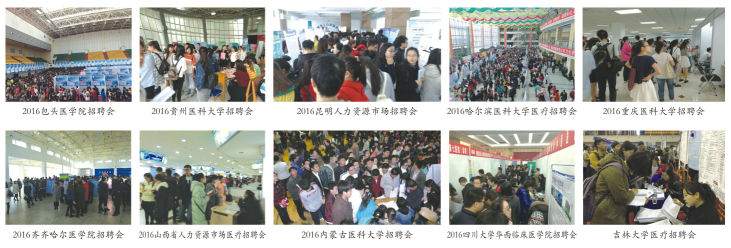 附件一、参会回执单河南省医学院校2023届毕业生（春季）就业双选会暨全国医疗卫生紧缺人才引进专场洽谈会参会回执单填表日期：       年    月   日   请详细填写以上回执单，并把填写好的回执单和单位资质一起发到会务组的邮箱：job@591yz.com全国医学院校2023届毕业生（春季）就业双选会各地时间计划表单位名称（发票名头）单位名称（发票名头）单位名称（发票名头）单位名称（发票名头）联系人联系人纳税人识别号纳税人识别号纳税人识别号纳税人识别号联系电话联系电话学生咨询电话接收简历邮箱 接收简历邮箱 地    址接收发票邮箱接收发票邮箱单位简介单位简介单位简介单位简介单位简介单位简介单位简介单位简介单位简介单位简介限定500字以内限定500字以内限定500字以内限定500字以内限定500字以内限定500字以内限定500字以内限定500字以内限定500字以内限定500字以内职位需求情况职位需求情况职位需求情况职位需求情况职位需求情况职位需求情况职位需求情况职位需求情况职位需求情况职位需求情况注明要参加场次注明要参加场次参会人员名单（不限制参会人数）参会人员名单（不限制参会人数）参会人员名单（不限制参会人数）参会人员名单（不限制参会人数）参会人员名单（不限制参会人数）参会人员名单（不限制参会人数）参会人员名单（不限制参会人数）参会人员名单（不限制参会人数）参会人员名单（不限制参会人数）参会人员名单（不限制参会人数）姓  名性别性别职务职务职务手    机手    机特 殊 要 求特 殊 要 求序号地域时间招聘会名称及地点1郑州2月25日周六9:00-12:00河南省高校毕业生就业市场 （郑州市郑东新区相济路与文苑南路交叉口东南角）1200元2太原2月25日周六9:00-12:00山西省体育场立方体羽毛球馆 （山西省太原市小店区体育路25号）1200元3呼和浩特3月1日周三13:00-16:00呼和浩特春雪四季酒店四楼四季厅1200元4重庆3月3日周五13:00-16:00重庆医科大学袁家岗校区（校内二食堂四楼会场） 【重庆市渝中区医学院路1号】1000元5成都3月4日周六9:00-12:00成都市人才大厦二楼【成都市宁夏街136号】1500元6沈阳3月8日周三13:00-16:00辽宁宾馆一楼会议大厅 【中国医科大学附属第一医院对面，辽宁省沈阳市和平区中山路97号】1200元7长春3月9日周四13:00-16:00吉林大学新民校区体育馆 （新疆街349号，新疆街与义和路交汇处）1200元8哈尔滨3月10日周五13:00-16:00哈尔滨医科大学公共卫生学院阳光大厅 （哈尔滨市南岗区保健路157号）1200元